МУНИЦИПАЛЬНОЕ БЮДЖЕТНОЕ УЧРЕЖДЕНИЕДОПОЛНИТЕЛЬНОГО ОБРАЗОВАНИЯ«ДОМ ДЕТСКОГО ТВОРЧЕСТВА»МУНИЦИПАЛЬНОГО ОБРАЗОВАНИЯ АБИНСКИЙ РАЙОНМетодические рекомендации Выявление учащихся, склонных к занятиям научно-исследовательской работой(для педагогов общеобразовательных организаций, ответственных за работу школьных научных обществ учащихся)Составитель:Нимирич Валентина Владимировна,педагог-организатор, методист,руководитель районного научного общества учащихся «Малая академия наук учащихся Абинского района»Абинск, 2017АннотацияНаучно-исследовательская работа занимает значительное место в системе внеурочной деятельности. Но она требует много времени как от учащихся, так и от педагогов. Последние два года наблюдается тенденция к снижению количества проектов старших школьников, поэтому проблема выявления учащихся, склонных к занятиям научно-исследовательской работой, очень актуальна. Чтобы старшие школьники начали заниматься проектной деятельностью, необходимо высококвалифицированное вмешательство школьного психолога и ответственного за работу школьного научного общества учащихся. Для достижения в этом направлении хороших результатов, необходима слаженная организация всего процесса. Методические рекомендации по выявлению учащихся, склонных к занятиям научно-исследовательской работой, содержат чёткий алгоритм для руководителей школьных научных обществ учащихся (ШНОУ). Данные рекомендации помогут оптимизировать начальные этапы организации научно- исследовательской деятельности.Используя предложенные методические рекомендации, руководитель ШНОУ сможет решить сразу несколько задач. Во-первых, информированность учащихся школы и педагогов о деятельности ШНОУ. Во-вторых, увеличение количества членов ШНОУ и, соответственно, количества научно-исследовательских проектов. В-третьих, подбор индивидуально для каждого ребёнка руководителя и темы исследования в соответствии с его личностными и интеллектуальными особенностями. В-четвёртых, упрощение и систематизация взаимодействия со школьным психологом. И наконец, создание базы данных, которую руководитель ШНОУ может представить в ходе документарной проверки деятельности администрации общеобразовательных организаций по организации работы с одаренными детьми в рамках школьных научных обществ учащихся.1 Пояснительная запискаПроблема выявления учащихся, склонных к занятиям научно-исследовательской работой, очень актуальна среди старших школьников. За последние два года наблюдается тенденция к увеличению научно-исследовательских проектов ЮНИОРов (учащихся с 1 по 8 класс). Это приводит к снижению качества проектов, так как старшеклассники уже овладели базовыми знаниями по основным предметам, следовательно, их проекты могут быть более глубокими и значимыми, чем у ЮНИОРов, иногда даже затрагивающими настоящие научные проблемы. Кроме того, старшие школьники начинают понимать, что стоят на пороге самостоятельной жизни. У большинства возникает избирательное отношение к учебным предметам, устойчивый интерес к определённым областям знаний. Это приводит к формированию познавательно профессиональной направленности личности. Научно-исследовательская работа является частью профориентационного процесса. Учащиеся, как правило, связывают тему своего проекта с возможной будущей профессией. Благодаря проектной деятельности ребята могут глубже окунуться в определенную сферу научных проблем и для себя решить, хотят ли они в будущем заниматься этим или нет. Как показывает практика, после написания проекта почти половина учащихся меняет свой выбор, но продолжает исследования в другом направлении. Это помогает ребятам не ошибиться с выбором профессионального жизненного пути [10].Проектная деятельность учит находить истину, а не мыслить стереотипами, сложившимися на основе ложных ценностей современного мира. Развивает логическое мышление, учит грамотно высказывать свое мнение, отвечать на вопросы и многому другому, в целом способствуя становлению и развитию личности.Самостоятельно найденный ответ – маленькая победа в познании сложного мира природы, придающая уверенность в своих возможностях, создающая положительные эмоции, устраняющая неосознанное сопротивление процессу обучения [11].Чтобы старшие школьники начали заниматься проектной деятельностью необходимо высококвалифицированное вмешательство школьного психолога и ответственного за работу школьного научного общества учащихся. К сожалению, в последнее время научно-исследовательской работе в школах уделяется не достаточно внимания, как со стороны администрации, так и со стороны педагогов. Важной проблемой в подготовке учащихся является загруженность школьных учителей. Данные рекомендации помогут оптимизировать начальные этапы организации научно-исследовательской деятельности.2 Методические рекомендации по выявлению учащихся, склонных к занятиям научно-исследовательской работой2.1 Способности ребёнка и научно-исследовательская работаНе стоит преследовать цели, которые легко достичь. Стоит нацеливаться на то, что удается сделать с трудом, приложив немалые усилия. Альберт ЭйнштейнМыслительная деятельность старшеклассников характеризуется по сравнению с ранним подростковым возрастом более высоким уровнем обобщения и абстрагирования, нарастающей тенденцией к причинному объяснению явлений, умением аргументировать суждения, доказывать истинность или ложность отдельных положений, делать глубокие выводы и обобщения, связывать информацию в систему. Развивается критичность мышления. Все это предпосылки формирования теоретического мышления, способности к познанию общих законов окружающего мира, законов природы и общественного развития. Но, как правило, у учащихся, которые не занимались научно-исследовательской работой, эти качества на практике развиты слабо [1]. К проектной деятельности стоит привлекать всех детей, которые этого хотят. Если учащийся не имеет явных способностей к такой работе, это не говорит о том, что он не сможет провести исследование или рассказать о своих результатах. Практика показывает, что человека без выдающихся способностей можно научить заниматься проектной деятельностью, и он вполне может добиться хороших результатов. Но для этого необходимы личные качества, такие как трудолюбие, ответственность, любознательность, заинтересованность и желание что-то сделать. Для привлечения ребёнка к научно-исследовательской работе должно быть достаточно его желания. А результат напрямую будет зависеть от того, насколько правильно организована деятельность учащихся, с учётом их личностных качеств. В связи с отменой традиционных экзаменов, многие считают, что дети не умеют грамотно формулировать свои мысли, использовать их в речи, так как их готовят по шаблонам ЕГЭ. Это действительно так. Но, к сожалению, научить ребёнка грамотно говорить достаточно сложно. Даже если учащийся отлично владеет материалом, может растеряться на публике. Поэтому для большинства учащихся, занимающихся проектной деятельностью первый год, работа с текстом презентации результатов занимает много времени. При условии занятий с ребёнком в этом аспекте, результаты возникают порой очень хорошие и неожиданные. Следовательно, научно- исследовательская деятельность – один из способов развития речи ребёнка.Мало кто из детей начинает заниматься научно-исследовательской деятельностью, обладая элементарными навыками работы: с литературой (поиск нужной литературы, правила использования и обработки текста, корректные ссылки); с сетью Интернет (поиск монографий и статей реальных авторов, которые работают над проблемой, отличие достоверных сведений от рекламы и провокаций);  с текстовым редактором Word (создание перекрёстных ссылок, автоматического списка литературы, оглавления, работа в режиме структуры). Часто учащиеся старших классов имеют проблемы с построением вопросов и ответов на них. Сталкиваясь со всеми этими моментами, преподаватели высших учебных заведений недоумевают, как такое возможно. А детям не хватает элементарной практики, которую можно получить, занимаясь проектной деятельностью. По мнению ряда психологов (А.Н. Поддъяков, Дж. Бекман, Ю. Гутке, Б.Хендерсон), интеллект ребёнка и исследовательские способности чаще связаны обратной, а не прямой зависимостью. Это противопоставление дает объяснение феномену угасания способностей вундеркиндов. Одаренность рассматривается в современной психологии как динамическая характеристика, она не константна и эволюционирует в течение жизни индивида, развиваясь качественно и количественно, меняясь со временем. Дети, квалифицируемые как вундеркинды на основании высоких показателей по IQ (которые, как известно, часто тесно связаны с учебной успешностью), вероятно, в значительной мере теряют свои преимущества к моменту наступления взрослости потому, что не проявляют ярко выраженного стремления к исследовательскому поведению [8].Таким образом, занятия научно-исследовательской работой играют важную развивающую роль. Умения и навыки исследовательского поиска требуются не только будущим научным сотрудникам, но и могут быть полезны в жизни каждого.2.2 Последовательность действий при выявлении учащихсяАктуальность данной главы обусловлена следующими событиями. В сентябре 2015 года руководителям школьных научных обществ учащихся (ШНОУ) на совещании была предложена анкета, разработанная для: выявления учащихся, склонных заниматься научной деятельностью;ознакомления учащихся с основными секциями, возможностями и перспективами;формирования делегаций на семинар-праздник науки, осени и урожая;выявления потребностей и интересов учащихся, с последующим привлечением их к выбранным ими видам деятельности (приложение 1).Провели анкету только четыре руководителя ШНОУ. Двое из них провели её среди членов школьного научного общества (т.е. среди детей, которые уже вовлечены в научно-исследовательскую деятельность, что бессмысленно). Некоторые передали анкету либо психологу, либо классным руководителям и не знают об их дальнейших действиях. Хотя данная информация предназначена именно для руководителей ШНОУ.Следовательно, очевидна необходимость создания чёткого алгоритма выявления учащихся, склонных к занятиям научно-исследовательской работой.Во многих школах учащиеся не знают о том, что такое научное общество, как в него попасть и чем придётся заниматься. Поэтому, первым делом, в начале учебного года нужно посетить классные часы и рассказать детям о существовании ШНОУ. Лучше, если с докладами выступят сами члены ШНОУ. Расскажут о своих достижениях, где побывали, над какими темами работали. Ответят на вопросы. И только после этого провести анкетирование (приложение 1), которое поможет выявить учащихся, заинтересованных в занятии научно-исследовательской деятельностью. Обработав результаты теста, выяснить предпочтения учащихся, изъявивших желание заниматься проектной деятельностью, самостоятельно, либо через психолога провести анализ успеваемости учащихся по предметам. Связаться с родителями, чтобы выявить их заинтересованность и прояснить их собственную оценку способностей и возможностей детей. Определить, каким педагогам рекомендовать этих учащихся для написания проекта.И последний этап, обратиться к школьному психологу для выявления поведенческих особенностей и личностных качеств учащихся. Изучить психические свойства личности. О результатах психологического исследования необходимо сообщить индивидуально руководителям работ. Это необходимо для правильной организации деятельности каждого ребёнка.Конечно, в каждой конкретной ситуации предложенный алгоритм может видоизменяться, уточняться, детализироваться. Важна сама логика действий, отслеживание педагогом последовательности своей работы.2.3 Роль школьного психологаВ должностные обязанности школьного психолога включён следующий пункт: «В соответствии с планом или по запросам преподавателей, классных руководителей, администрации школы психолог изучает интеллектуальные, личностные, эмоционально-волевые особенности несовершеннолетних, интересы и склонности каждого ребенка» [4]. Это напрямую связано с научно-исследовательской деятельностью. Руководитель ШНОУ должен обратиться к психологу за информацией о детях, изъявивших желание заниматься проектной деятельностью. В некоторых школах психологи, как и некоторые учащиеся, не знают о деятельности ШНОУ и о специфике его работы. Поэтому руководитель ШНОУ должен провести с психологом ознакомительную беседу, объяснить, для чего ему нужны данные и какие. Если психолога в школе нет, то руководитель ШНОУ определяет самостоятельно личностные качества учащихся. Ведь результат напрямую зависит от таких качеств как трудолюбие, ответственность, исполнительность, любознательность, заинтересованность. Если же у учащегося отсутствуют некоторые качества, это не значит, что он не может заниматься исследовательской деятельностью. Эти данные нужны педагогу, который будет заниматься с ребёнком, для правильной организации процесса и особого контроля [12].В современной школе набирает силу компетентностный подход. Он является отражением осознанной потребности общества в подготовке людей не только знающих, но и умеющих применить свои знания. В связи с этим, в рамках компетентностного подхода важным является анализ не простого «наращивания объема» знаний, а приобретение разностороннего опыта деятельности [2].Научно-исследовательская деятельность направлена на развитие основных компетенций: информационно-технологической, коммуникативной, учебно-познавательной, общекультурной, валеологической, ценностно-смысловой, проблемной и компетенции личностного самосовершенствования [6].Проверить развитие компетенций достаточно сложно. Этим может заняться высококвалифицированный психолог как внутри ШНОУ (при вступлении учащегося в научное общество и после защиты проекта), так и провести сравнительный анализ среди детей с примерно одинаковой успеваемостью по предметам, занимающихся научно-исследовательской деятельностью и нет. 2.4 Рекомендуемые методики диагностики учащихсяДля выявления детей, которые хотят заниматься научно-исследовательской работой, можно использовать предложенную анкету (приложение 1). В ней содержатся вопросы о семинаре-празднике науки, осени и урожая, так как очень важно, чтобы на него попали и члены научного общества, и учащиеся только начинающие заниматься научно-исследовательской работой. Из последних четырёх вопросов можно получить информацию о мотивации ребёнка, желающего заниматься проектной деятельностью. Данная анкета проводится среди 8 – 11 классов, можно проводить и раньше (по желанию руководителя ШНОУ). Если в школе есть психолог, то за информацией об интересах, выявленных учащихся, можно обратиться к нему. Если по каким-то причинам информацию получить не удалось, руководители ШНОУ могут самостоятельно узнать профессиональные предпочтения учащихся, вступающих в научное общество, с помощью методики «Карта интересов». Эта методика предназначена для изучения интересов и склонностей человека к различным сферам деятельности. Первый вариант опросника был опубликован А. Е. Голомштоком в 1968 году в книге «Профориентационная работа в школе», и в дальнейшем неоднократно подвергался переработке различными авторами.Модификации содержат различное количество вопросов: «Карта интересов» Голомштока – 174 вопроса; «Карта интересов» Елисеева – 144 вопроса; «Карта интересов» Азбель, Грецова – 120 вопросов; «Карта интересов» Карпиловской – 96 вопросов; «Карта интересов» Резапкиной – 50 вопросов [3].Для выявления интересов учащихся достаточно методики Г.В. Резапкиной для учащихся средней школы. Она содержит 50 вопросов и 10 определяемых сфер интересов [9]. Пройти тест  можно онлайн: http://psytests.org/profession/profile-run.html. По результатам теста испытуемый получает градацию выраженности интересов к различным областям знаний (рисунок 1).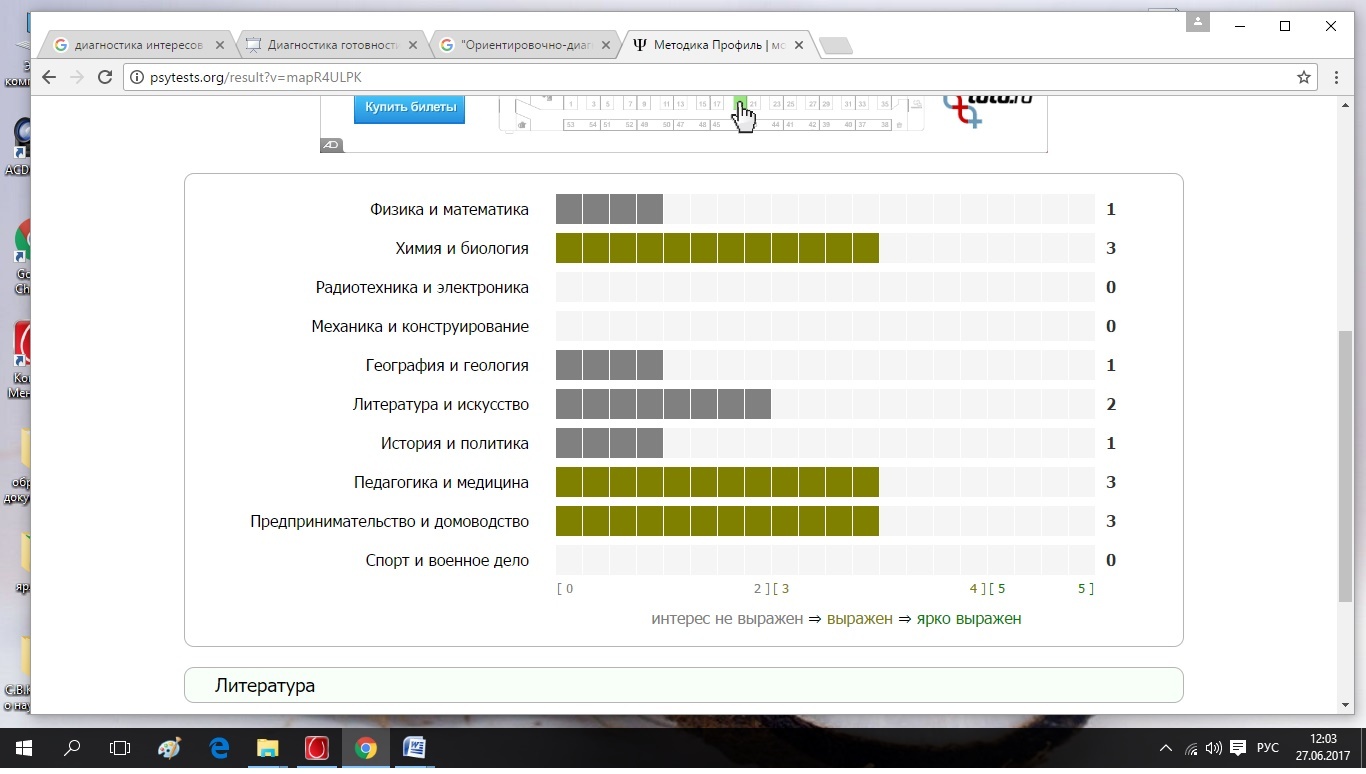 Рисунок 1. Образец результата выявления интересов по методике Г.В. РезапкинойНа представленном образце видно, что у испытуемого нет выраженного интереса ни к одному предмету, но четко прослеживаются предпочтения. Из трёх предпочтительных областей знаний, в двух испытуемый уже работал над научно-исследовательскими проектами. Видны также сферы деятельности совершенно не интересные испытуемому. Что также соответствует действительности.Тест можно пройти за пять минут. Проведение теста может быть организовано через классного руководителя. Учащимся, желающим вступить в ШНОУ, объявляется ссылка, с помощью которой учащиеся дома проходят тест. В назначенный день ребята приносят скриншот страницы с результатами теста. Хороший способ проверить, кто действительно заинтересован и принёс выполненное задание. Эту методику можно использовать с 1 по 11 класс, при выборе темы научно-исследовательской работы.Для выявления личностных особенностей детей можно воспользоваться опросником Русаловой (выявление структуры темперамента). Ознакомиться с методикой можно на сайте: http://testoteka.narod.ru/lichn/1/10.html. Опросник включает в себя 105 вопросов [7].Руководителям ШНОУ можно, например, воспользоваться тестом коммуникативных умений Михельсона (перевод и адаптация Ю.З. Гильбуха). С его помощью можно проследить за изменением уровня коммуникативной компетентности и качеством сформированности основных коммуникативных умений [5]. Но лучше, чтобы уровень владения компетенциями и личностные особенности детей изучал психолог.2.5 Анализ и применение полученных данныхРезультаты анкеты для выявления учащихся (приложение 1) можно использовать для пополнения научного общества, формирования делегации на семинар-праздник науки, осени и урожая, выявления потребностей и интересов учащихся, с последующим привлечением их к выбранным ими видам деятельности. В процессе анкетирования учащиеся ознакомятся с основными секциями, возможностями и перспективами работы в ШНОУ. Данные о желании учащихся вступить в ШНОУ рекомендуется обобщить с помощью диаграммы (приложение 2).Результаты выявления интересов учащихся по методике Г.В. Резапкиной можно использовать при выборе темы для каждого ребёнка. Обобщить данные можно с помощью диаграммы (приложение 3).В папке руководителя ШНОУ должны находиться как минимум две обобщённые диаграммы. Руководитель ШНОУ может завести индивидуальные карты на каждого учащегося (как на старых членов ШНОУ, так и на новичков) и вносить в них более подробные данные своих исследований. Индивидуальные карты включают в себя также исследования психолога, которые руководитель ШНОУ может использовать в работе. ЗаключениеНаучно-исследовательская работа занимает значительное место в системе внеурочной работы. Но требует много времени как от учащихся, так и от педагогов. Для того, чтобы достичь в этом направлении определенных результатов, необходима слаженная организация всего процесса. Данное пособие поможет оптимизировать начальные этапы организации научно- исследовательской деятельности.Используя предложенные рекомендации, руководитель ШНОУ сможет решить сразу несколько задач. Во-первых, информированность учащихся школы и педагогов о деятельности ШНОУ. Во-вторых, увеличение количества членов ШНОУ и, соответственно, количества научно-исследовательских проектов. В-третьих, подбор индивидуально для каждого ребёнка руководителя и темы исследования в соответствии с его личностными и интеллектуальными особенностями. В-четвёртых, упрощение и систематизация взаимодействия со школьным психологом. И, наконец, создание базы данных, которую руководитель ШНОУ может представить в ходе документарной проверки деятельности администрации общеобразовательных организаций по организации работы с одаренными детьми в рамках школьных научных обществ учащихся.Список использованной литературыБолотова Е.Л. Управление профильным обучением старшеклассников в процессе взаимодействия школы и педвуза: Автореф. дис. на соиск. учен. степ. канд. пед. наук / Моск. пед. гос. ун-т. М., 2001.Букреева И. А., Евченко Н. А. Учебно-исследовательская деятельность школьников как один из методов формирования ключевых компетенций // Молодой ученый. 2012. №8. С. 309-312.Грецов А.Г., Азбель А.А. Психологические тесты для старшеклассников и студентов. СПб.: Питер, 2012. С. 17-22.Должностная инструкция педагога-психолога школы [Электронный ресурс] //  Охрана труда и техника безопасности в школе. URL: http://ohrana-tryda.com/psiholog. (дата обращения: 27.06.2017г.)Елисеев О.П. Практикум по психологии личности. СПб.: Питер, 2010. С. 8-12.Кахтачёва Э. Р. Научно-исследовательская деятельность студентов как фактор формирования ключевых компетенций // Актуальные вопросы современной педагогики: материалы VI междунар. науч. конф. Уфа: Лето, 2015. С. 204-206.Печерина Н.К. Диагностика готовности школьников к выбору профиля обучения и направления продолжения образования [Электронный ресурс] //  Школьная психологическая служба. URL: http://festival.1september.ru/articles/530811/ (дата обращения: 28.06.2017г.) Поддъяков А.Н. Исследовательское поведение. Стратегии познания, помощь, противодействие, конфликт. М., 2000.Резапкина Г.В. Психология и выбор профессии. М.: Генезис, 2010Савенков А.И. Психологические основы исследовательского обучения школьников // Фiзiка: праблемы выкладання. 2007. № 3. С. 14-24.Савенков А.И. Психологические основы исследовательского подхода к обучению. М., 2006.Хаиртдинова А.А. Научно-исследовательская работа в школе: методические рекомендации / муниципальное казенное учреждение отдел образования администрации городского округа город Нефтекамск республики Башкортостан. Нефтекамск, 2012. 22 с. Приложение 1. Образец предполагаемой анкеты для выявления заинтересованности учащихся в научно-исследовательской работеПриложение 2. Образец оформления результатов опроса среди учащихся 8-11 классов о желании вступить в члены ШНОУ Приложение 3. Образец оформления результатов выявления интересов учащихся по методике Г.В. Резапкиной среди членов ШНОУ – учащихся 8-11 классовВопросОтветФамилия, имя учащегосяШкола, классОбразование какого уровня вы планируете получить? (ответ подчеркнуть)Колледж, техникум, бакалавриат, специалитет, магистратура, аспирантураЗнаете ли вы о существовании научного общества учащихся?Хотите ли вы заниматься научно-исследовательской работой?С руководителем какой секции вы хотели бы вы побеседовать? (ответы подчеркнуть, можно предложить свой вариант)«История»«Журналистика»«Природное краеведение»«Химия»«Социология, экономика, организация, управление»«Медицина, ОБЖ»«Сельское хозяйство»«Оформление конкурсных работ»_______________________________Что вы хотели бы получить, участвуя и побеждая в научно-практических конференциях? (ответы подчеркнуть, можно предложить свой вариант)1. Дополнительные баллы к ЕГЭ за портфолио, при поступлении в некоторые ВУЗы.2. Опыт для написания курсовых работ в будущем.3. Умение находить причинно-следственные связи.4. Повышение знаний в области выбранной темы.5. Популярность в школе, районе…Хотели бы вы принять участие в семинаре-празднике науки, осени и урожая,  встретиться с руководителями секций, посмотреть отчётную выставку научных направленностей, концерт…? (ответы подчеркнуть, либо свой вариант)Да, интересно узнать, чем можно заняться в нашем районе.Да, хочу принять участие в концерте.Я бы хотел (а), чтобы праздник был в нашей школе.Нет, у меня другие интересы.Я хочу принимать участие в научно-практических конференциях потому, что… (перечислить причины)1.2.3.Я  НЕ хочу принимать участие в научно-практических конференциях потому, что… (перечислить причины)1.2.3.